March 2022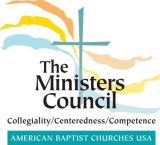 Dear Colleagues in Ministry, Greetings from your Mid-American Ministers Council!  Time has flown by and already, we find ourselves a quarter of the way through the year!  That being the case, I would like to invite you to renew your Minister's Council membership a.s.a.p.  If you have not been a member before or have allowed your participation to lapse, this is a great time to join, or re-join. The Ministers Council offers a number of benefits including opportunities for continuing education and fellowship,  access to a wealth of  resources, and to be part of an organization committed to the support and advocacy of American  Baptist clergy. Some of our significant programs include: ∙ Prairie Pastor's Conference. This wonderful conference is for ministers in Mid-America,  the Dakotas, Nebraska, and Central Region. This year’s conference will feature Dr. Lyn Cohick and Rev. Dr. Denise Muir Kjesbo.  Registration is free and Ministers Council members from Mid-ABC will receive a $50 reimbursement for travel expenses.  ∙ Grand Junction Scholarships. Members may receive funding for half the cost of a  continuing education event, up to a $250 scholarship. This is available once every two  years.  ∙ Emergency Aid Fund. Assistance is provided to ministers who find themselves in crisis  situations as a tangible expression of the concern of fellow clergy. We invite you to  include a contribution to this fund along with your membership dues. ∙ Cluster groups. The Ministers Council sponsors several collegial covenant groups in our  region that meet regularly for fellowship, prayer, discussion, and mutual encouragement.  We hope to begin more such groups. All regional dues are waived this year-this is a $25 savings.  Join the Ministers Council to be a part of and help support the community of American  Baptist ministers.  Just return the enclosed/attached membership form along with your national dues today! Check out the latest news and information for Mid-ABC and National Ministers Council at www.mid-abc.org and www.ministerscouncil.com .   Blessings, Rev. Janell Bloem MABC Ministers Council PresidentThe Ministers Council - Mid-American Baptist Churches √ Yes, I wish to be a member of the Mid-ABC Ministers Council for 2022Sliding Scale Membership Fee: income of $60,000+ $100 National + $0 Regional = $100 Total $25,000 - $55,999 $50 National + $0 Regional = $50 Total $10,000 - $24,999 $25 National + $0 Regional = $25 Total under $10,000 or retired $10 National + $0 Regional = $10 Total Life Members retired before 2014, students, newly ordained $0 Amount enclosed: ___$100 ___$50 ___$25 ___$10 ___$0 ____ I am also enclosing a contribution in the amount of $ _____ to the Emergency Assistance Fund. Name ________________________________ email ___________________________________ Address _____________________________ City _____________________ State _____ Zip _____ Please make check payable to Mid-ABC Ministers Council and mail to: Rev. David Schwechel, First Baptist Church, POB 423, Iowa Falls, IA 50126